  REQUEST FOR PROPOSALS FOR ENGINEERING SERVICESThe Town of Derma requests proposals from qualified firms or individuals to provide engineering services for work related to an application for an infrastructure project with potential funding from: HUD - Community Development Block Grant, Appalachian Regional Commission, and/or other federal funding agencies.  This Request for Proposal includes the preparation of a preliminary cost estimate to be used in the application and project engineering services if the project is awarded.  You are invited to submit a proposal, in accordance with this request to the Town of Derma, Town Clerk, 120 South Main Street, Post Office Box 98, Derma, Mississippi  38839, no later than 4:30 p.m. on February 23, 2018.The Engineer will be responsible for performing all engineering services through project closeout in accordance with federal, state, and local laws, regulations and policies.  The scope of work includes but is not limited the following:  1) prepare preliminary cost estimate and preliminary engineering report ; and if grant is awarded 2) prepare plans and specifications, 3) distribute bid documents, 4) assist in bid opening and prepare bid tabulation,  5) assist in the execution of construction contracts, 6) hold preconstruction conference, and 7) perform construction inspection including periodic reports to the Town of Derma and approve all payment requests.The Town of Derma is an Equal Opportunity Employer.  The Town of Derma encourages Minority owned Business Enterprises (MBEs) and Woman owned Business Enterprises (WBEs) to submit proposals.  The Town of Derma also encourages Section 3 eligible businesses to submit proposals.  Section 3 of the Housing and Urban Development Act of 1968, as amended (12 U.S.C. 17010) requires, to the greatest extent feasible, that the Town of Derma and its contractors that participate in the above referenced Program give opportunities for job training and employment to lower income residents of the Town of Derma.  Section 3 also requires that contracts for work in connection with the Section 3 area be awarded to Section 3 eligible business concerns.All proposals must be submitted in a sealed envelope and marked with the following language:  “Proposal for CDBG Public Facilities Engineering Services.”  Proposals will be evaluated on the following factors:  Qualifications, (40 points), Experience (40 points) and Capacity for Performance (20 points).  To be evaluated properly, the following must be addressed in detail:Qualifications – List of qualifications of person to be assigned to project;Experience – Information regarding the firm’s experience and the projects previously undertaken, including the type and amount of grants awarded, the projects activities, and the status of projects;Capacity for Performance – Identify the number and title of staff assigned to provide services.The Town of Derma will evaluate each proposal.  They may hold proposals for a period of not to exceed thirty (30) days for the purpose of reviewing the content of the proposals and investigating the qualifications of the firms and assigned individuals.  The Town of Derma reserves the right to reject and/or all proposals. Subject to grant award and the removal of all environmental conditions, the Town of Derma will award a contract with the qualified individual or firm whose proposal has the highest number of cumulative points issued by the selection committee and determined to be the most advantageous to the Town of Derma, price and other factors considered.  The contract will include scope and extent of work and other essential requirements.  An individual contract will be executed for the awarded project and the contract will be on a fixed price basis.  The Town of Derma has the authority to terminate the selection at any time.  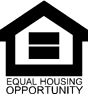 _____________________________________________________________________________________Please publish one time as a legal ad on Wednesday, February 14, 2018.Note:  Please send certified proofs of publication to:Bonnie ChildsThree Rivers PDDPost Office Box 690Pontotoc, Mississippi  38863Town of DermaAttn:  Deneen JamesPost Office Box 120Derma, Mississippi  38839Bill to:  Town of Derma